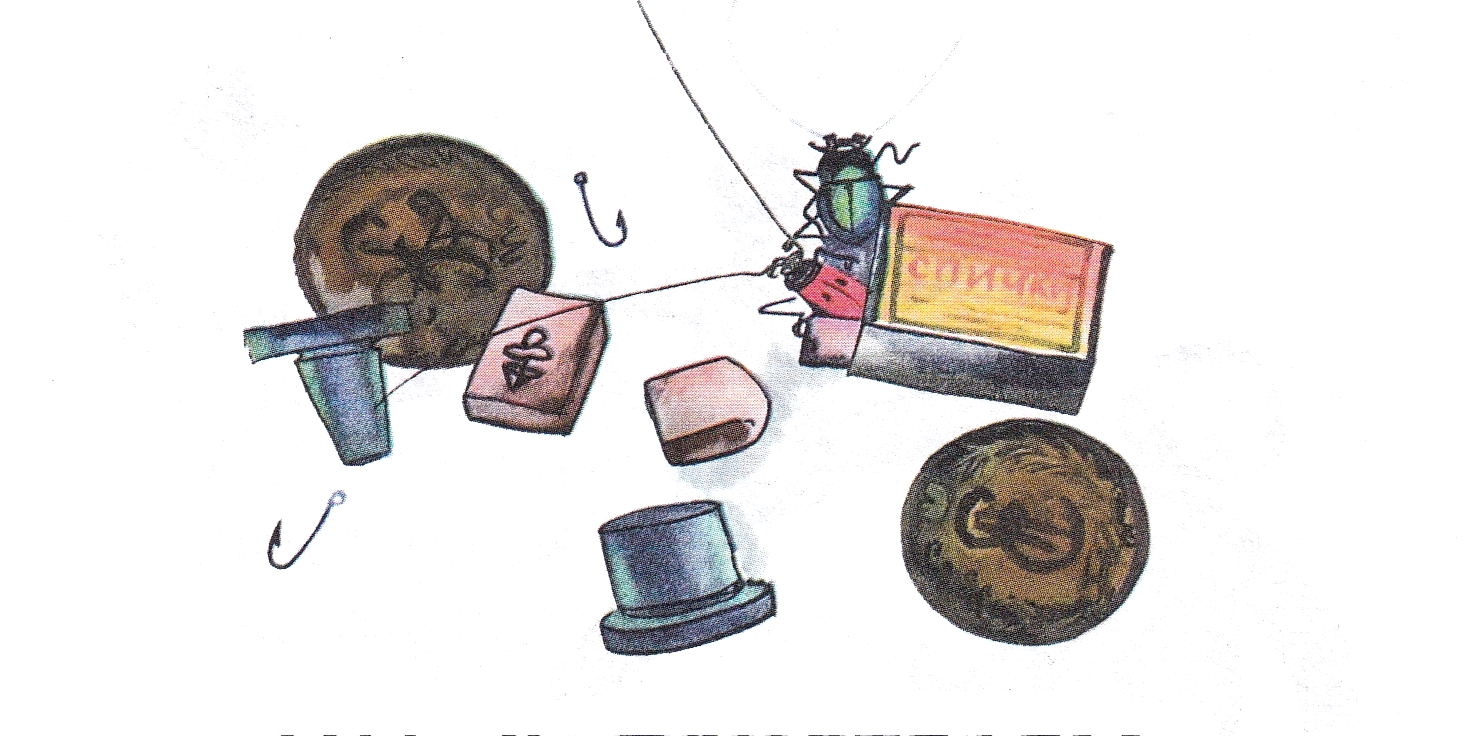 Мы с приятелем вдвоёмЗамечательно живём!Мы такие с ним друзьяКуда он, Туда и я! Мы имеем по карманам:Две резинки,Два крючка,Две больших стеклянных пробки,Двух жуков в одной коробке,Два тяжёлых пятачка.Мы живём в одной квартире,Все соседи знают нас.Только мне звонить - четыре,А ему - двенадцать раз.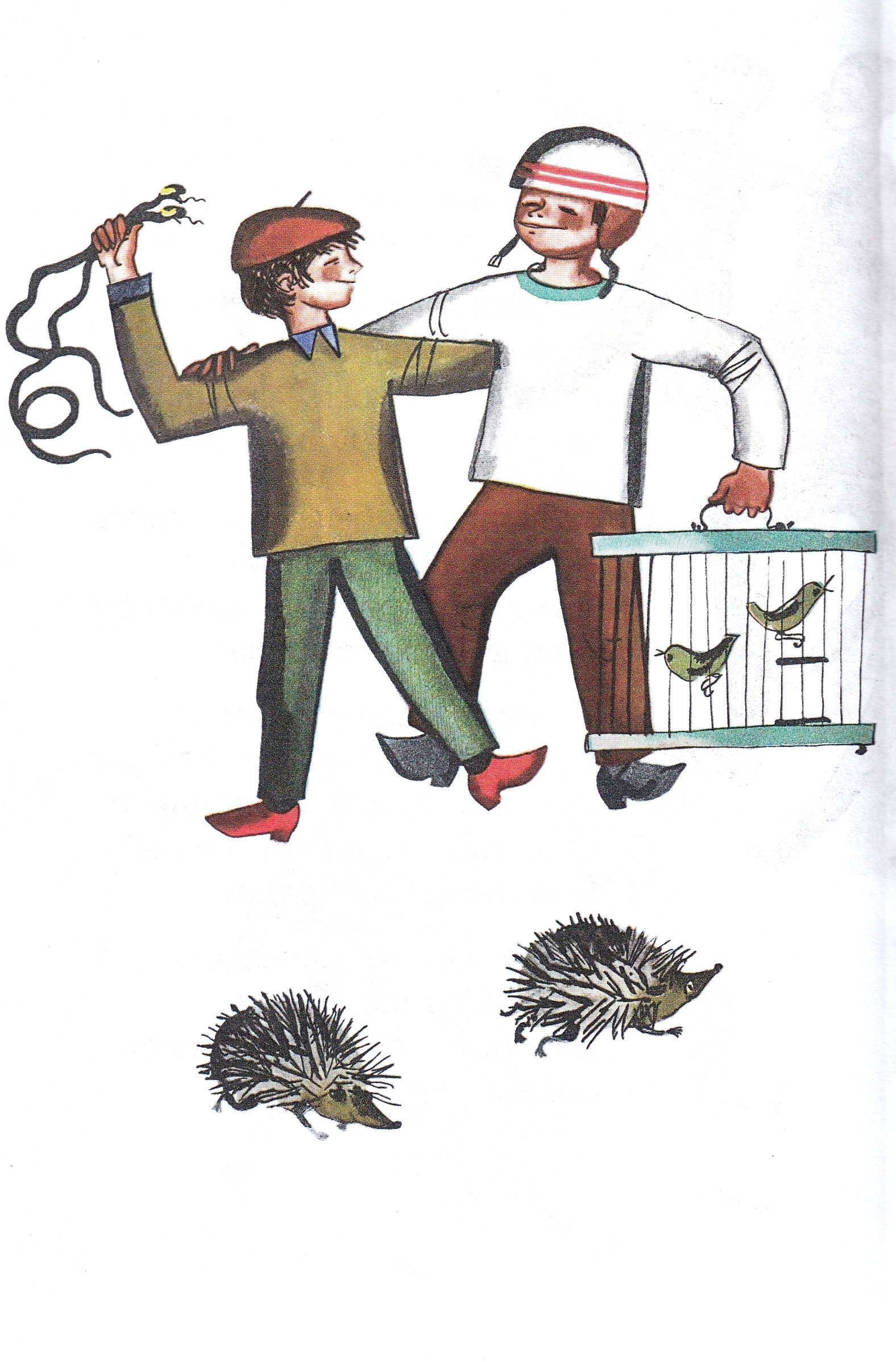 И живут в квартире с намиДва ужаИ два ежа,Целый день поют над намиДва приятеля-чижа.И про наших двух ужей,Двух ежейИ двух чижейЗнают в нашем новом домеВсе двенадцать этажей.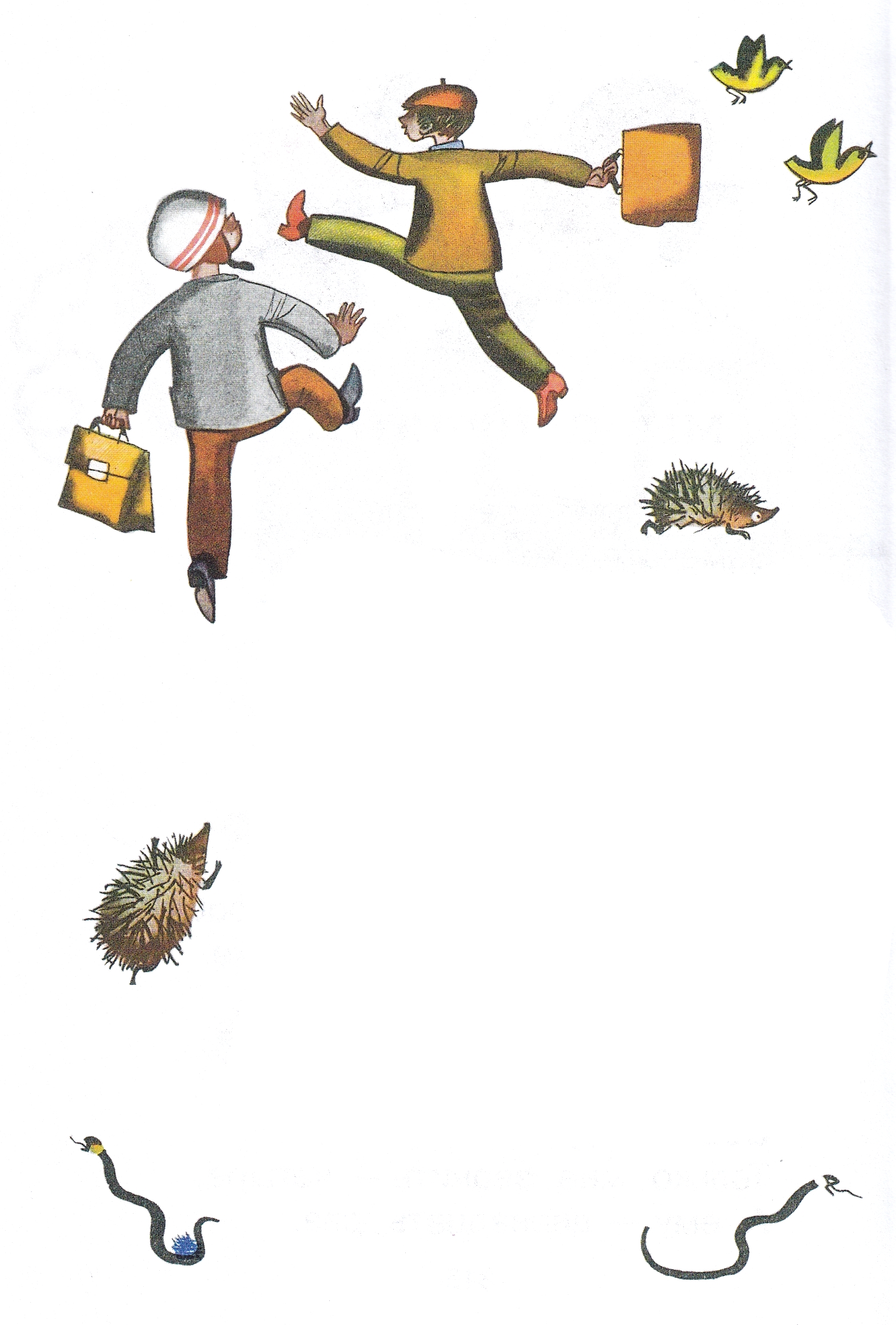 Мы с приятелем вдвоёмПросыпаемся,Встаём,Открываем настежь двери,В школу с книжками бежим...И гуляют наши звериПо квартирам по чужим.Забираются ужиК инженерам в чертежи.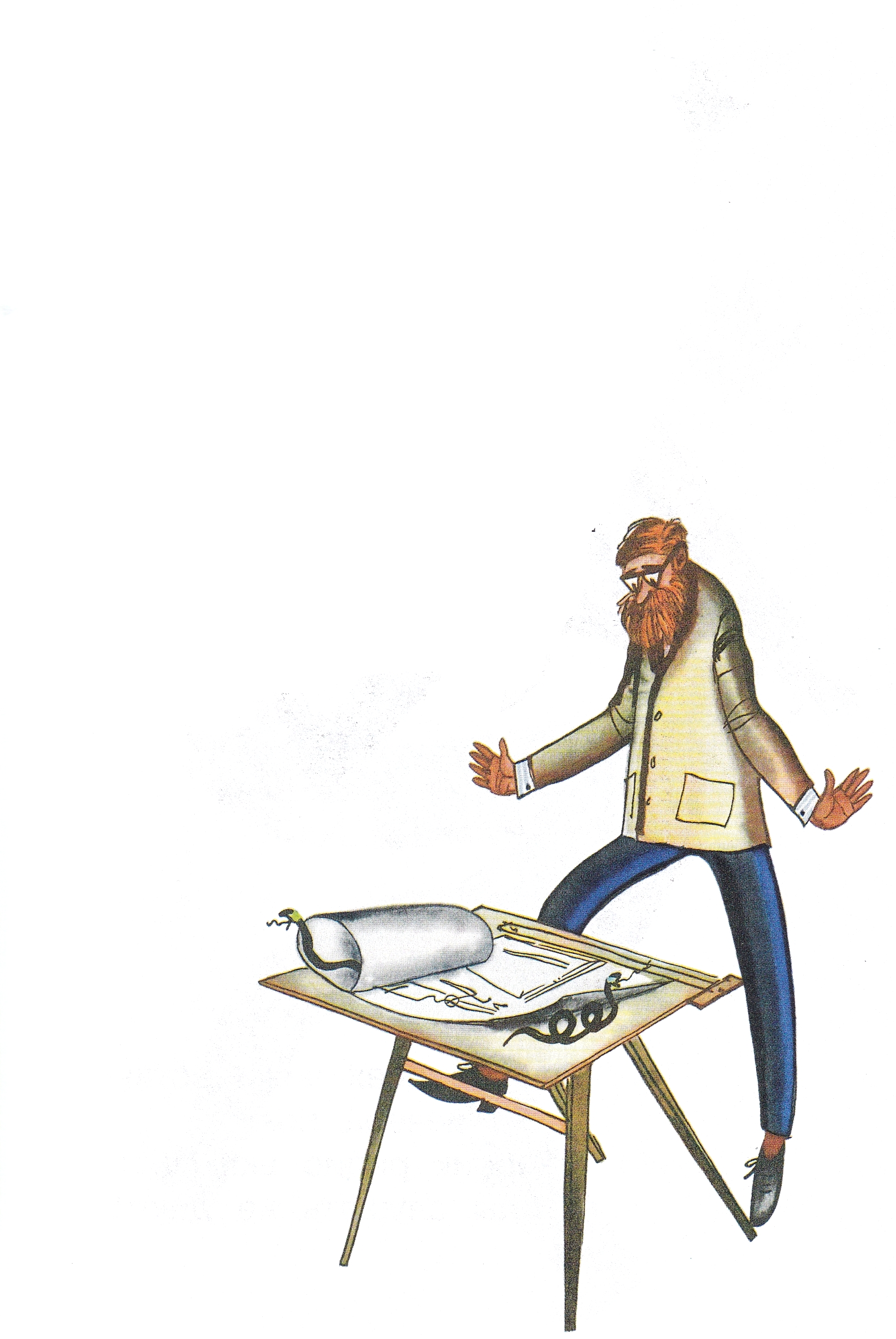 Управдом в постель ложитсяИ встаёт с неё дрожа:На подушке не лежитсяПод подушкой два ежа!Раньше всех чижи встаютИ до вечера поют.Дворник радио включаетПтицы слушать не дают!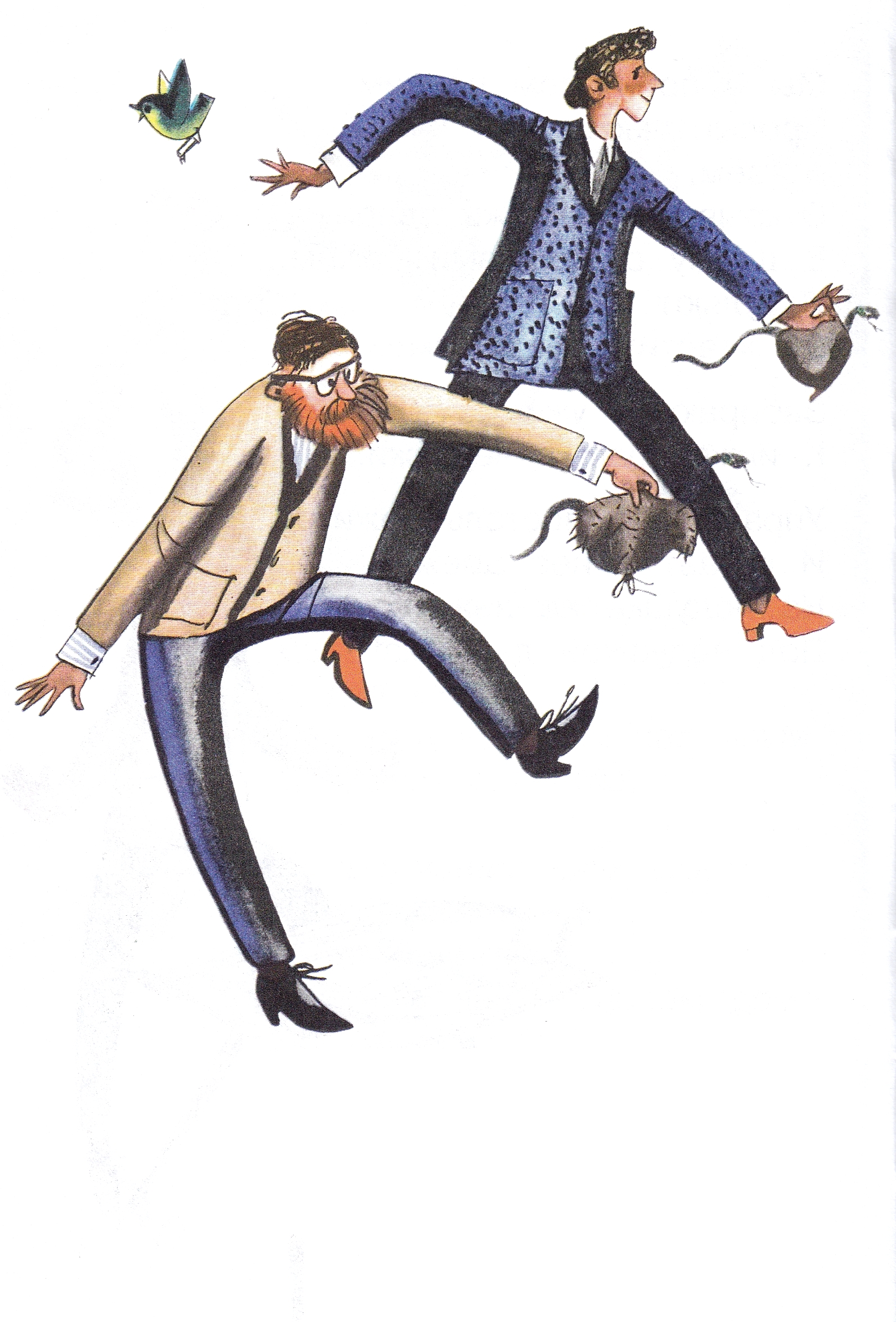 Тащат в шапках инженерыК управдомуДвух ужей,А навстречу инженерамУправдом несёт ежей.Пишет жалобу сосед:"Никому покою нет!Зоопарк отсюда близко.Предлагаю: всех зверейСдать юннатам под распискуПо возможности скорей".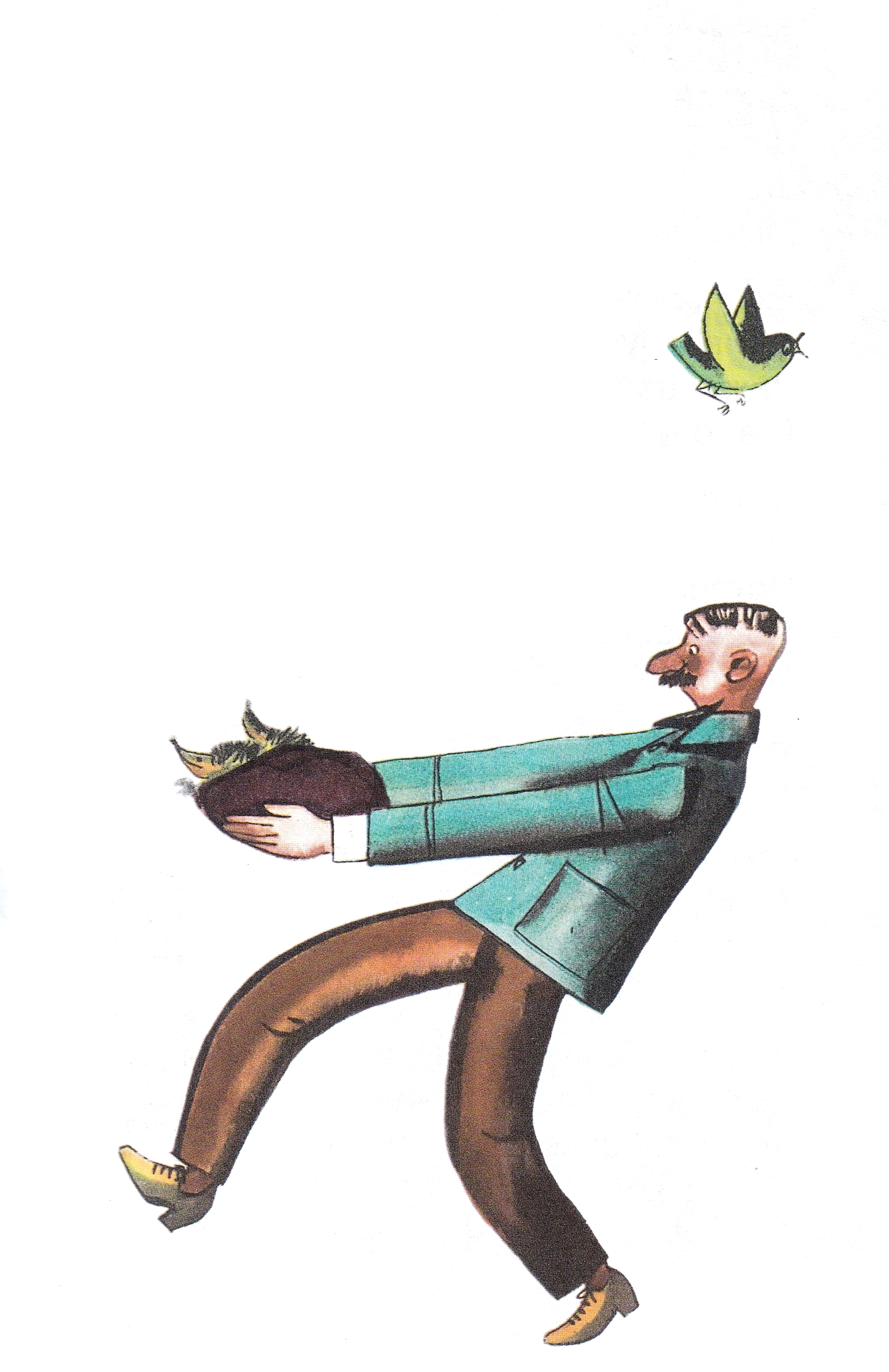 Мы вернулись из киноДома пусто и темно.Зажигаются огни.Мы ложимся спать одни.Ёж колючий,Уж ползучий,Чиж певучийГде они?Мы с приятелем вдвоёмПросыпаемся,Встаём,По дороге к зоопаркуНе смеёмся, не поём.Неужели зоосадНе вернёт зверей назад?Мы проходим мимо клеток,Мимо строгих сторожей.Сто чижей слетают с веток,Выбегают сто ежей.Только разве отличишь,Где какой летает чиж!Только разве разберёшь,Где какой свернулся ёж!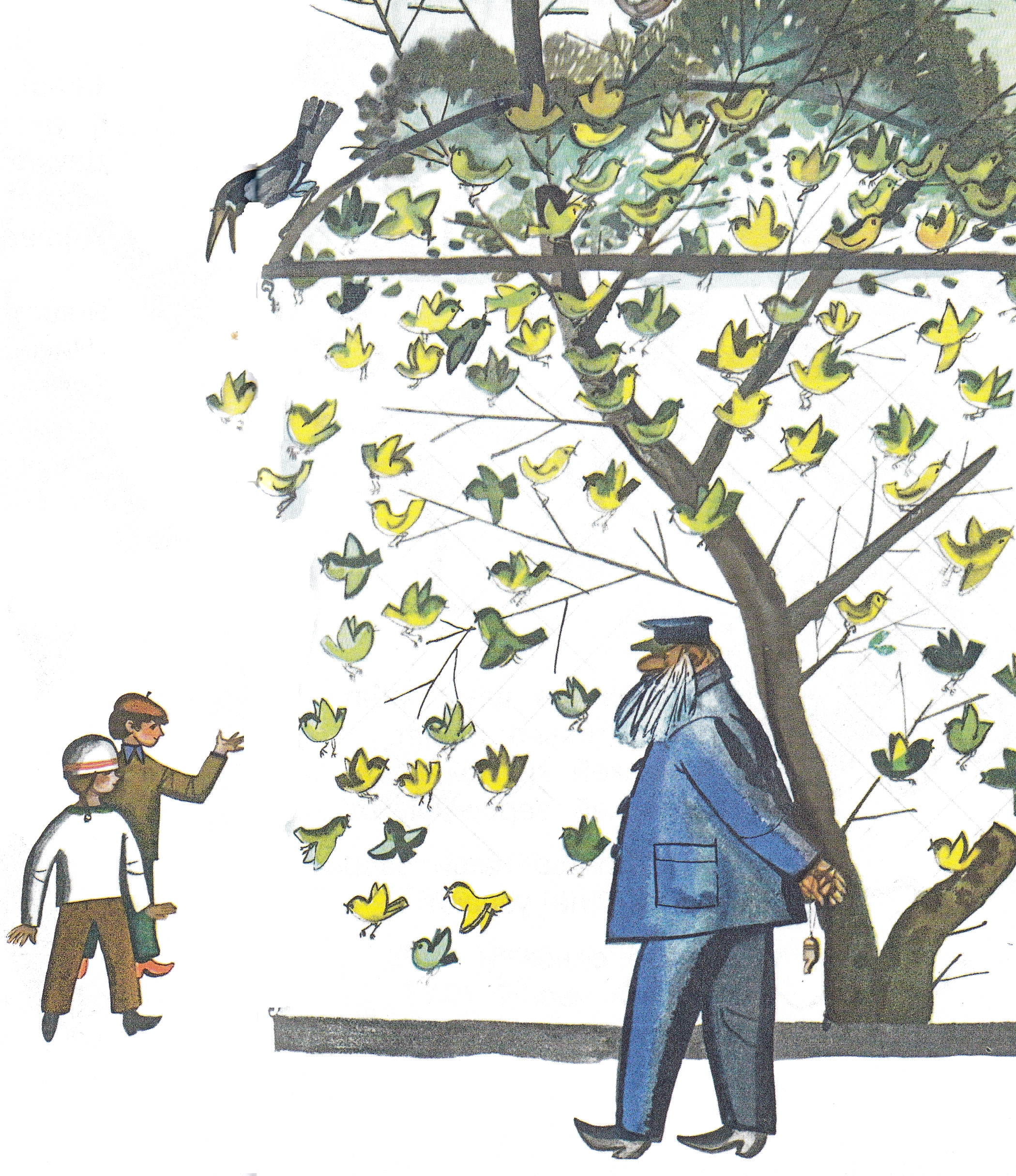 Сто ужей на двух ребятПодозрительно шипят,Сто чижей кругом поют,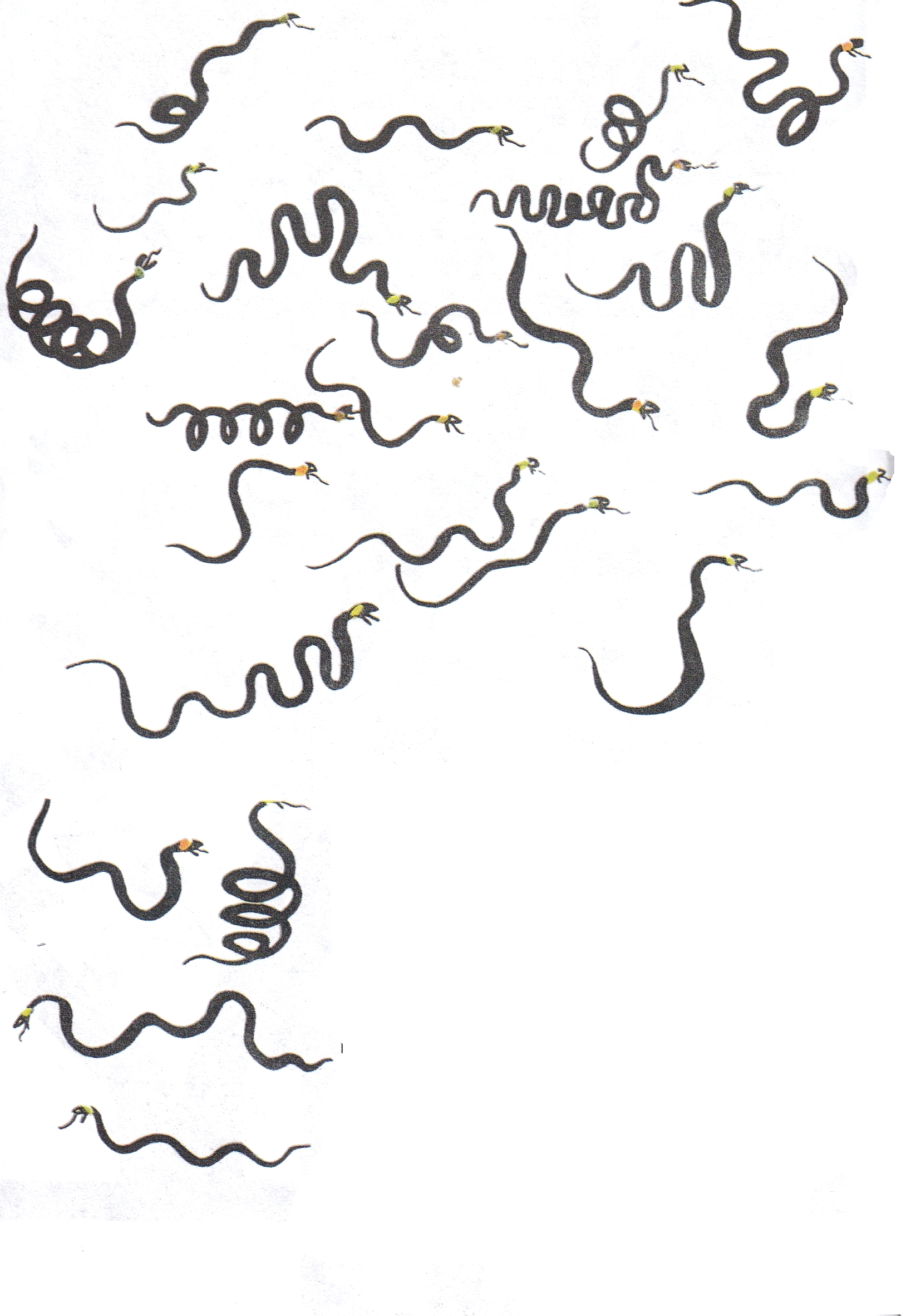 Сто чижей зерно клюют,Наши птицы, наши звериНас уже не узнают.Солнце село. Поздний час.Сторожа выводят нас.- Не пора ли нам домой?Говорит приятель мой.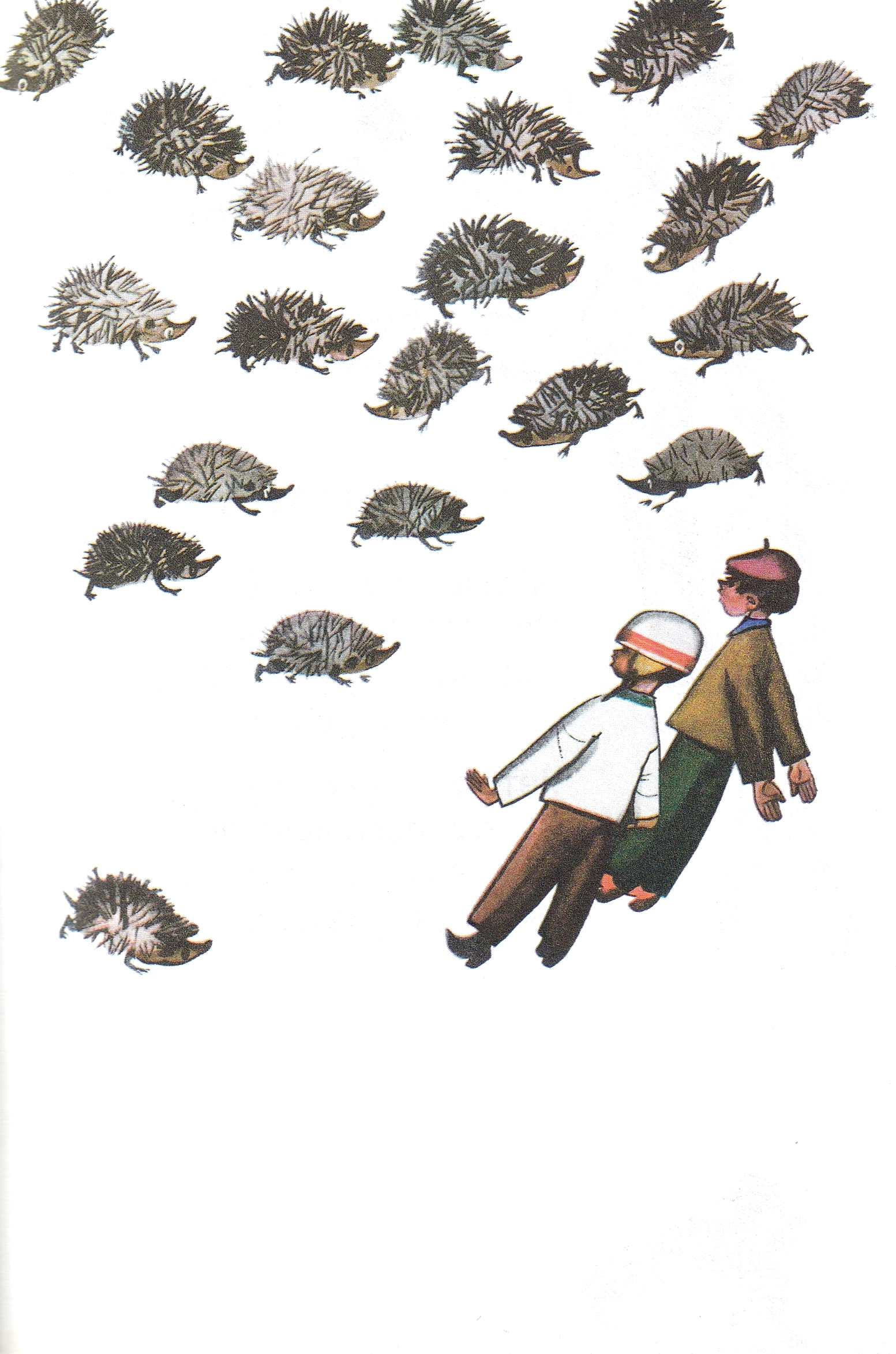 Мы такие с ним друзьяКуда он,Туда и я!Иллюстрации: Ф.Лемкуль.